SEMANA N°: 2ASIGNATURA: MATEMÁTICASASIGNATURA: MATEMÁTICASGUÍA DE APRENDIZAJEProfesor(a): NATALIA ARAYA NANJARÍ.GUÍA DE APRENDIZAJEProfesor(a): NATALIA ARAYA NANJARÍ.GUÍA DE APRENDIZAJEProfesor(a): NATALIA ARAYA NANJARÍ.Nombre Estudiante:Nombre Estudiante:Curso: 3° BÁSICOUnidad:  1 Números hasta el 1.000Unidad:  1 Números hasta el 1.000Unidad:  1 Números hasta el 1.000Objetivo de Aprendizaje: Reforzar valor posicional y descomposición aditiva de números hasta el 1.000Objetivo de Aprendizaje: Reforzar valor posicional y descomposición aditiva de números hasta el 1.000Objetivo de Aprendizaje: Reforzar valor posicional y descomposición aditiva de números hasta el 1.000Recursos de aprendizaje a utilizar:Cuaderno de la asignaturaTexto del estudianteCuaderno de ejerciciosRecursos de aprendizaje a utilizar:Cuaderno de la asignaturaTexto del estudianteCuaderno de ejerciciosRecursos de aprendizaje a utilizar:Cuaderno de la asignaturaTexto del estudianteCuaderno de ejerciciosInstrucciones:INICIO1.- Para conectarnos con la clase anterior, realiza la actividad 6, de la página 17 del cuaderno de ejercicios.2.- Para aprender, lee y observa la siguiente definición de la página 31 de tu texto de estudio.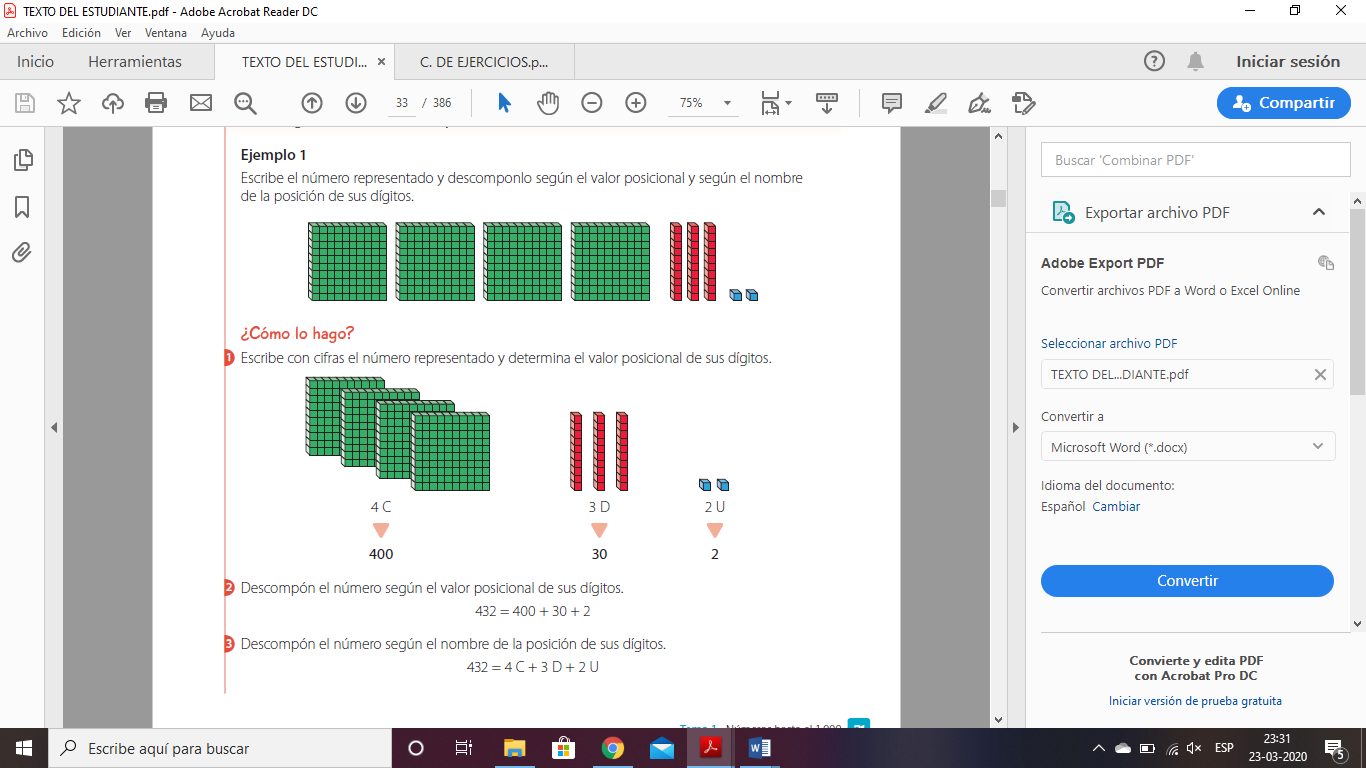 DESARROLLO¡VAMOS A PRACTICAR!1.- Realiza los ejercicios 8 y 9 de la página 34 del texto del estudiante.2.- Resuelve el ejercicio 7 de la página 17 del cuaderno de ejercicios.2.- Desarrolla la página 18 del cuaderno de ejercicios.CIERRERealiza en tu cuaderno el ejercicio 10 de la página 35 del texto de estudio.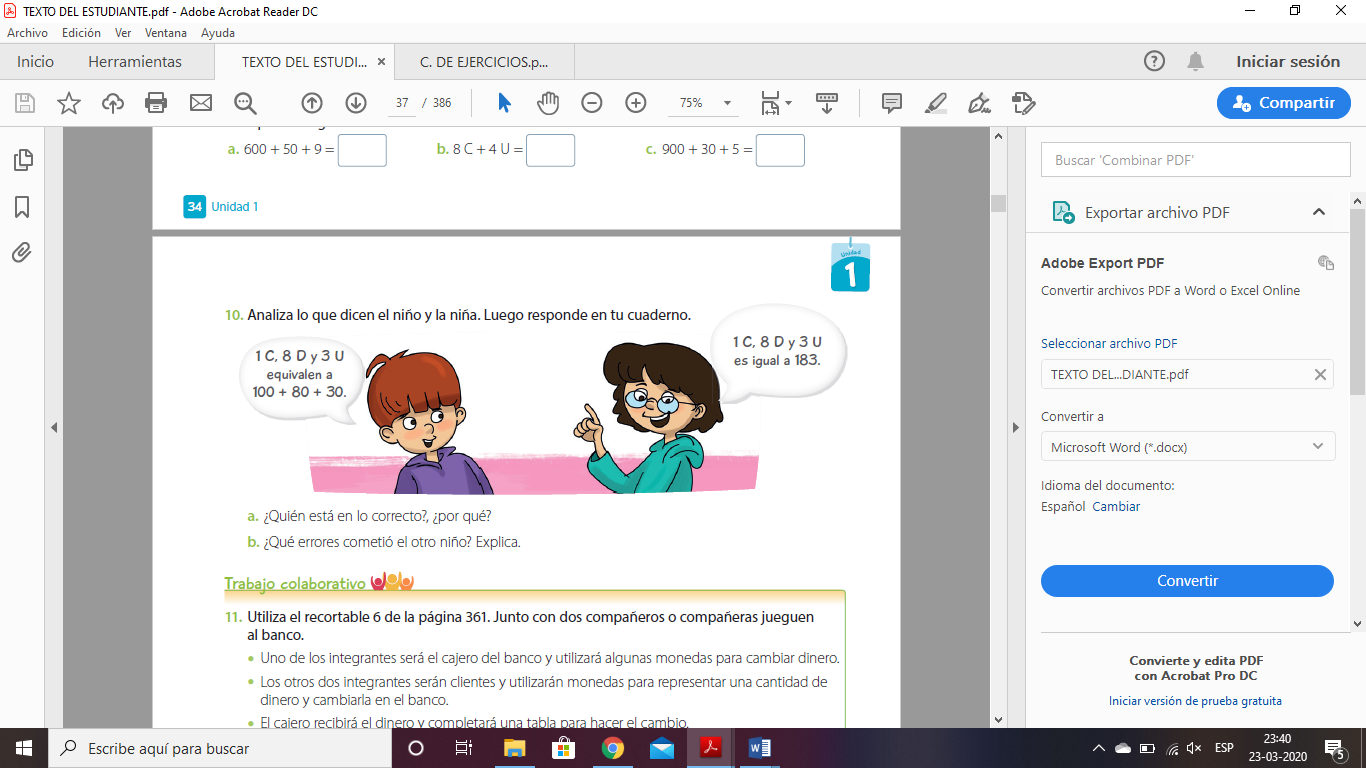 Instrucciones:INICIO1.- Para conectarnos con la clase anterior, realiza la actividad 6, de la página 17 del cuaderno de ejercicios.2.- Para aprender, lee y observa la siguiente definición de la página 31 de tu texto de estudio.DESARROLLO¡VAMOS A PRACTICAR!1.- Realiza los ejercicios 8 y 9 de la página 34 del texto del estudiante.2.- Resuelve el ejercicio 7 de la página 17 del cuaderno de ejercicios.2.- Desarrolla la página 18 del cuaderno de ejercicios.CIERRERealiza en tu cuaderno el ejercicio 10 de la página 35 del texto de estudio.Instrucciones:INICIO1.- Para conectarnos con la clase anterior, realiza la actividad 6, de la página 17 del cuaderno de ejercicios.2.- Para aprender, lee y observa la siguiente definición de la página 31 de tu texto de estudio.DESARROLLO¡VAMOS A PRACTICAR!1.- Realiza los ejercicios 8 y 9 de la página 34 del texto del estudiante.2.- Resuelve el ejercicio 7 de la página 17 del cuaderno de ejercicios.2.- Desarrolla la página 18 del cuaderno de ejercicios.CIERRERealiza en tu cuaderno el ejercicio 10 de la página 35 del texto de estudio.